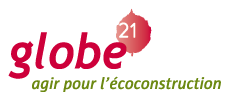 Portes ouvertesRenseignements pour les particuliers et entreprises 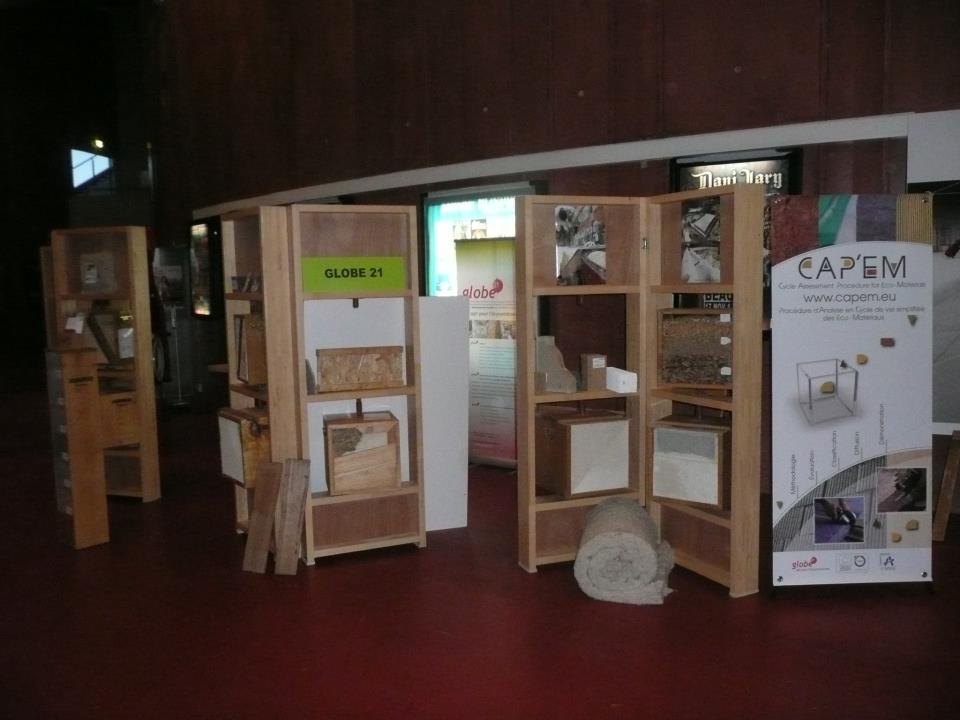 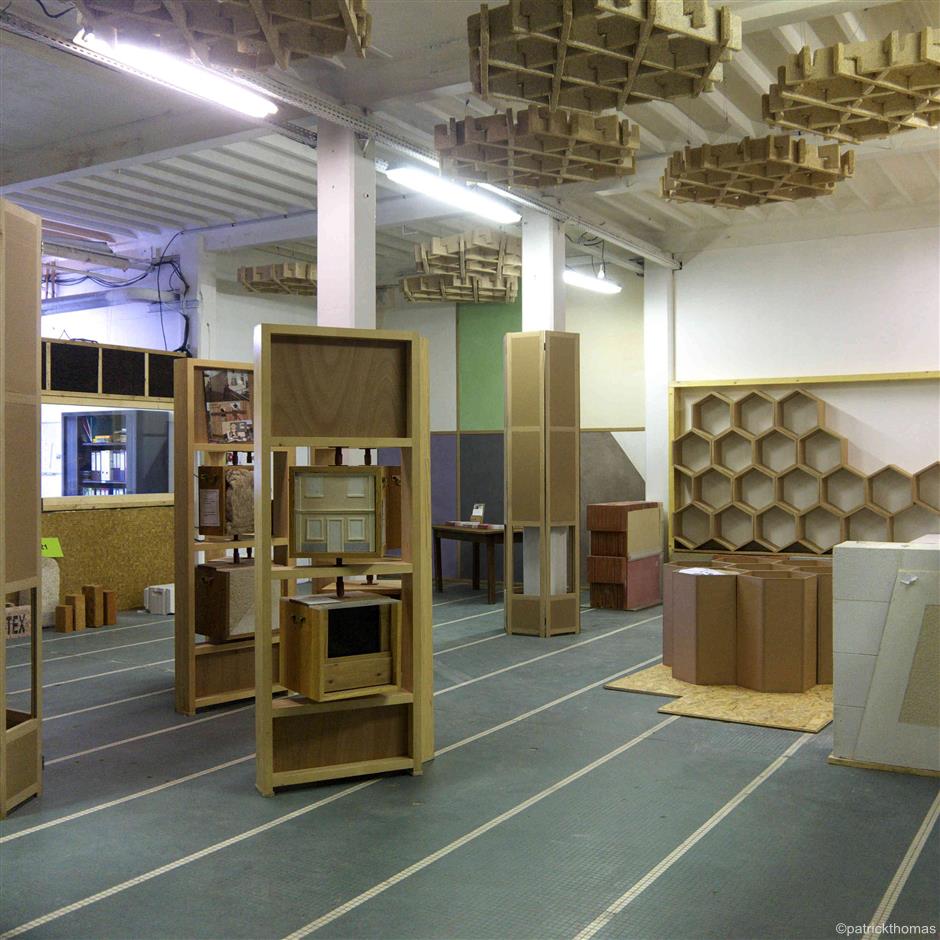 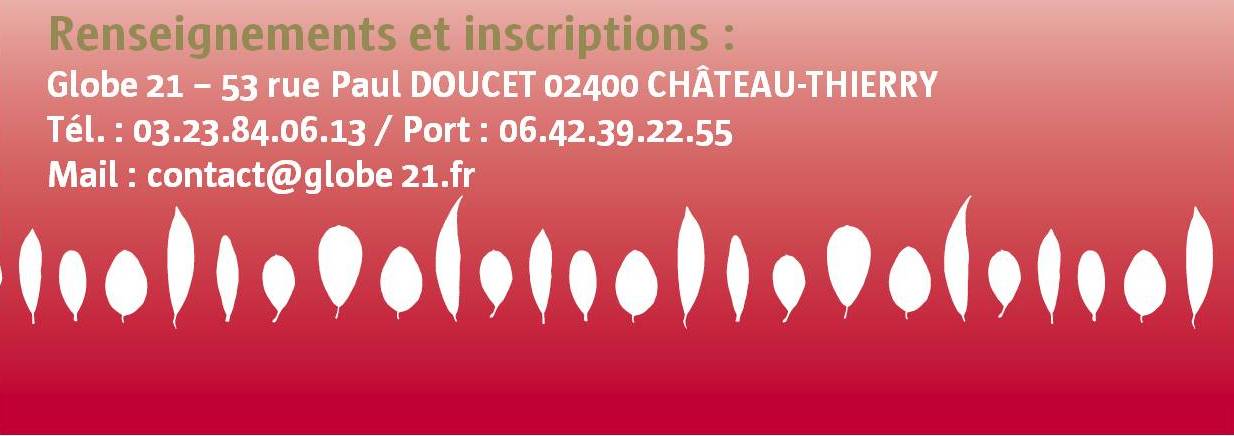 